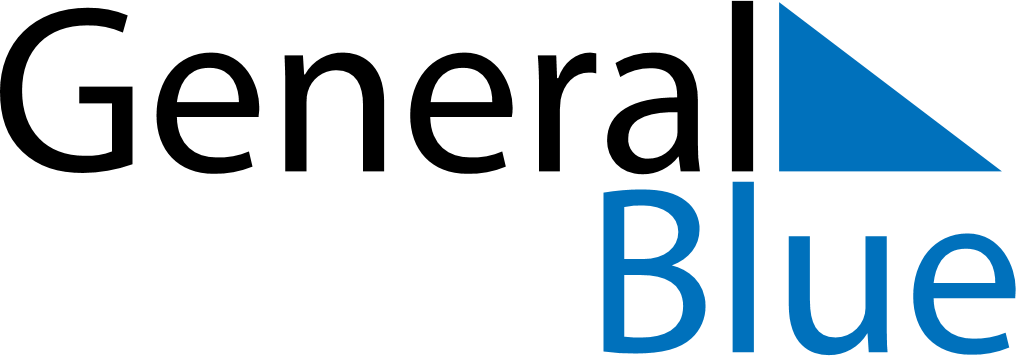 August 2019August 2019August 2019August 2019JamaicaJamaicaJamaicaSundayMondayTuesdayWednesdayThursdayFridayFridaySaturday1223Emancipation Day456789910Independence Day111213141516161718192021222323242526272829303031